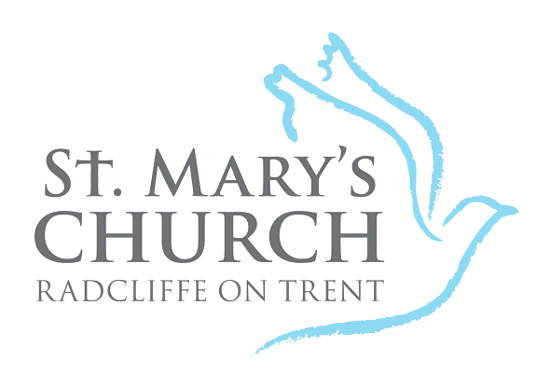 St Mary’s PCC Radcliffe on Trent
Registered Charity No 1130928Gift Aid DeclarationMy detailsTitle  ____________    First name(s)  ____________________________________________________
Surname  __________________________________________________________________________Full home address    ____________________________________________________________________________________________________________________Postcode  ________________________I would like St Mary’s Church, Radcliffe on Trent to treat as Gift Aid donations all gifts of money I have made in the past 4 years (or since 6 April ______ if more recent) and all future gifts of money I make, until I notify you otherwise.I am a UK taxpayer and understand that if I pay less Income Tax and/or Capital Gains Tax than the amount of Gift Aid claimed on all my donations in that tax year it is my responsibility to pay any difference.Signature ____________________________________ Date _________________________